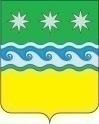 КАЗЕННОЕ УЧРЕЖДЕНИЕКОНТРОЛЬНО-СЧЁТНЫЙ ОРГАН ЗАВИТИНСКОГО РАЙОНА676870 г. Завитинск ул. Куйбышева, 44 тел. (41636) 22-8-80 E-mail: ksozavit@yandex.ruЗАКЛЮЧЕНИЕ № 5на проект решения «О внесении изменений в решение Белояровского сельского Совета народных депутатов от 25.12.2020 № 115 «Об утверждении бюджета Белояровского сельсовета Завитинского района Амурской области на 2021 год и плановый период 2022-2023 годов»25.02.2021  г.                                                                                 г. ЗавитинскЗаключение Контрольно-счётного органа Завитинского района на проект решения Белояровского сельского Совета народных депутатов Завитинского района Амурской области от 25.12.2020 № 115 «Об утверждении бюджета Белояровского сельсовета Завитинского района Амурской области на 2021 год и плановый период  2022-2023 годов» (далее- решение о бюджете на 2021 и плановый период 2022-2023 годов) подготовлено в соответствии с Бюджетным кодексом Российской Федерации, Положением «О бюджетном процессе в Белояровском сельсовете Завитинского района Амурской области», соглашением о передаче полномочий (части полномочий) по осуществлению внешнего муниципального финансового контроля № 1 от 25.12.2020,  Положением «О Контрольно-счётном органе Завитинского района».К проекту решения о внесении изменений в решение о бюджете на 2021 год и плановый период 2022-2023 годов представлена пояснительная записка с обоснованием предлагаемых изменений. Изменения, вносимые в решение о бюджете на 2021 год и плановый период 2022-2023 годов, обусловлены  необходимостью уточнения плановых показателей по доходной и расходной части  бюджета Белояровского сельсовета Завитинского района Амурской области на 2021 год.Таблица №1По результатам экспертизы проекта решения Контрольно-счётный орган установил:1. Решением о бюджете на 2021 год и плановый период 2022-2023 годы, были утверждены доходы бюджета 2021 года в сумме 4212,5,0тыс. рублей. В представленном к рассмотрению проекте решения, доходы    бюджета поселения составят 4390,1 тыс. рублей. Предлагается увеличение доходной части бюджета на 177,6тыс. рублей (или на 4,2%), в том числе:по разделу «Безвозмездные поступления»  планируется произвести увеличение объема доходов на сумму  177,6 тыс. рублей, в том числе за счет увеличения:-прочих межбюджетных трансфертов, передаваемых бюджетам сельских поселений на 62,0тыс. рублей (основание -  уведомление из районного бюджета по расчетам между бюджетам от 18.02.2021 № 11);- прочих безвозмездных поступлений в бюджеты сельских поселений на 115,6тыс. рублей (основание – гарантийное письмо ИП Варданян Л.Г. на 115,6 тыс. рублей в целях  софинансирования мероприятия по  сохранению и восстановлению историко-культурного памятника в с.Белый Яр Завитинского района в рамах муниципальной программы «Комплексное развитие сельской территории Белояровского сельсовета Завитинского района» из внебюджетных источников)._____________________2. Решением о бюджете в первоначальной редакции утверждены расходы бюджета на 2021 год в сумме  4212,5 тыс. рублей. В  представленном к рассмотрению проекте решения, расходы  бюджета поселения увеличены на 442,1 тыс. рублей (или на 11%) и составляют 4654,6 тыс. рублей.  Изменения структуры расходов бюджета в разрезе функциональной классификации расходов представлены в таблице № 2.Таблица № 2тыс. рублей Предлагаемые изменения в проекте решения о бюджете на 2021 год в разрезе функциональной классификации расходов характеризуются тем, что бюджетные  ассигнования  администрации Белояровского сельсовета  планируется увеличить на сумму 442,1 тыс. рублей,  в том числе:По разделу «Национальная экономика» по подразделу «дорожное хозяйство (дорожные фонды)» предлагается увеличить расходы на 259,0 тыс. рублей за счет остатков денежных средств дорожного фонда, не использованных на 01.01.2021. По разделу «Жилищно-коммунальное хозяйство» предлагается увеличить ассигнования на 182,1 тыс. рублей, в том числе:- по подразделу «Благоустройство» на 177,6 тыс рублей на реализацию мероприятия по сохранению и восстановлению историко-культурного памятника в с.Белый Яр Завитинского района в рамах муниципальной программы «Комплексное развитие сельской территории Белояровского сельсовета Завитинского района», в том числе  за счет средств бюджета -62,0 тыс. рублей, внебюджетных источников – 115,6 тыс. рублей (спонсорская помощь ИП Варданян Л.Г.);- по подразделу «Другие вопросы в области жилищно-коммунального хозяйства» на 4,5 тыс. рублей (на прочие расходы- закупка товаров, работ, услуг для муниципальных нужд).По разделу «Культура, кинематография»  предлагается увеличить расходы на 1,0 тыс. рублей (на мероприятия по антитеррористической защищенности объектов культуры – 1,0 тыс. рублей).В разрезе распределения бюджетных ассигнований по целевым статьям (муниципальным программам и непрограмным направлениям деятельности) в бюджет Белояровского сельсовета на 2021 год предлагается внести следующие изменения:1) на реализацию муниципальных программ предлагается увеличить расходы бюджета на реализацию муниципальной программы «Комплексное развитие сельской территории Белояровского сельсовета Завитинского района Амурской области» на 177,6тыс. рублей.2) на реализацию непрограммных направлений деятельности предлагается увеличить расходы на 264,5 тыс. рублей.3. Решением о бюджете на 2021 год утвержден дефицит бюджета Белояровского сельсовета  в сумме 0,0 тыс. рублей. Проектом решения о внесении изменений в решение о бюджете предлагается установить дефицит бюджета в размере 264,5 тыс. рублей. Источником финансирования дефицита бюджета является изменение остатков средств на счетах по  учету средств бюджета. По состоянию на 01.01.2021 остаток денежных средств на счетах по учету средств бюджета составил 264,5 тыс. рублей, в том числе остаток неиспользованных средств дорожного фонда – 259,0 тыс. рублейВыводы: Проект решения, представленный в Контрольно-счетный орган Завитинского района  для дачи заключения на основании заключенного соглашения о передаче полномочий (части полномочий) по осуществлению внешнего муниципального финансового контроля № 1 от 25.12.2020, подготовлен в рамках действующего законодательства, содержит показатели, установленные пунктом 3 ст.184.1 БК РФ и ст.12 Положения о бюджетной процессе в Белояровском сельсовете.Контрольно-счётный орган Завитинского района считает возможным принятие решения «О внесении изменений в решение Белояровского сельского Совета народных депутатов Завитинского района Амурской области от 25.12.2020 № 115 «Об утверждении бюджета Белояровского сельсовета Завитинского района Амурской области на 2021 год и плановый период  2022-2023 годов» в представленной редакции.  Председатель Контрольно-счётногооргана Завитинского района                                                       Е. К. КазадаеваНаименованиеУтверждено решением о бюджете, тыс. руб.С учётом изменений согласно представленному проекту, тыс. руб.Отклонение  (+ увеличение, - уменьшение),НаименованиеУтверждено решением о бюджете, тыс. руб.С учётом изменений согласно представленному проекту, тыс. руб.Отклонение  (+ увеличение, - уменьшение),НаименованиеУтверждено решением о бюджете, тыс. руб.С учётом изменений согласно представленному проекту, тыс. руб.Отклонение  (+ увеличение, - уменьшение),НаименованиеУтверждено решением о бюджете, тыс. руб.С учётом изменений согласно представленному проекту, тыс. руб.Отклонение  (+ увеличение, - уменьшение),Прогнозируемый общий объем доходов 4212,54390,1+177,6Общий объем расходов бюджета Белояровского сельсовета Завитинского района Амурской области 4212,54654,6+422,1Дефицит бюджета (профицит (-))0,0264,5+264,5РасходыУтверждено на 2021 годПроект решенияРезультат (+,-)Общегосударственные расходы1630,21630,20,0Национальная оборона115,9115,90,0Национальная безопасность и правоохранительная деятельность100,0100,00,0Национальная экономика397,1656,1+259,0Жилищно-коммунальное хозяйство1043,41225,5+182,1Культура, кинемотография665,9666,9+1,0Социальная политика150,0150,00Физическая культура и спорт110,0110,00,0Всего расходов4212,54654,6+442,1